муниципальное бюджетное общеобразовательное учреждениеСохрановская средняя общеобразовательная школа, Ростовская область, Чертковский районПАСПОРТ ОТРЯДА ЮНЫХ ИНСПЕКТОРОВ ДВИЖЕНИЯ«ВИРАЖ»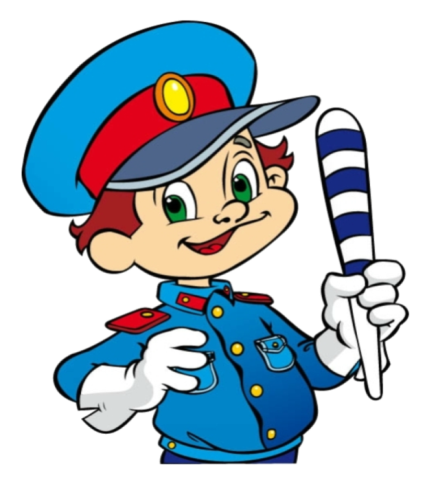 Территория:             Ростовская область, Чертковский район, село Сохрановка, улица Школьная, 7 А.Образовательное учреждение: муниципальное бюджетное общеобразовательное учреждение Сохрановская средняя общеобразовательная школа.Заместитель директора по воспитательной работе – председатель комиссии «За безопасность движения» - Н.В.Щетникова Руководитель отряда ЮИД – Н.В.ПлотниковаКомандир отряда ЮИД – Бондаренко ВадимКоличество членов отряда ЮИД – 15 человек.Наличие формы – имеется.Эмблема отряда ЮИД – имеется.Название отряда ЮИД – «Вираж». Уголок отряда ЮИД – имеется. Уголок БДД – имеется. Автогородок, автоплощадка – нет.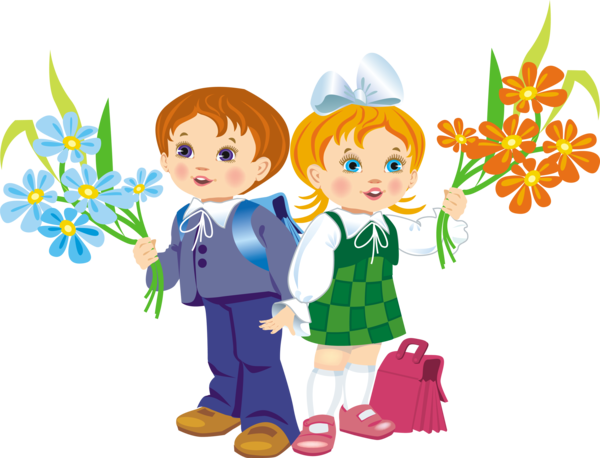 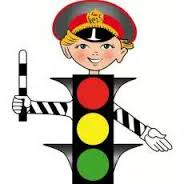 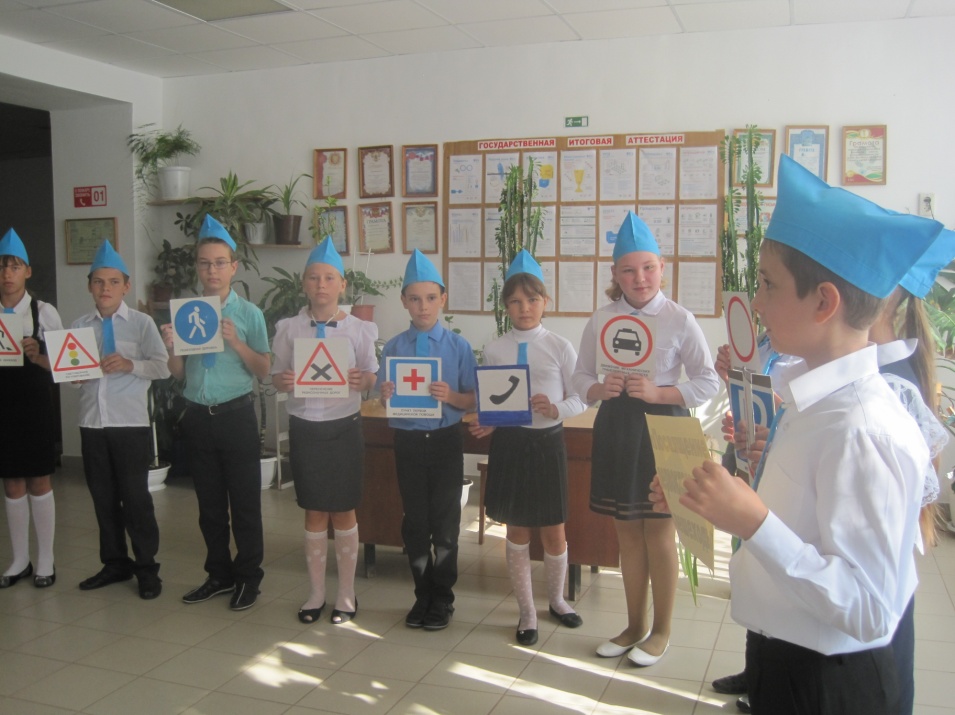 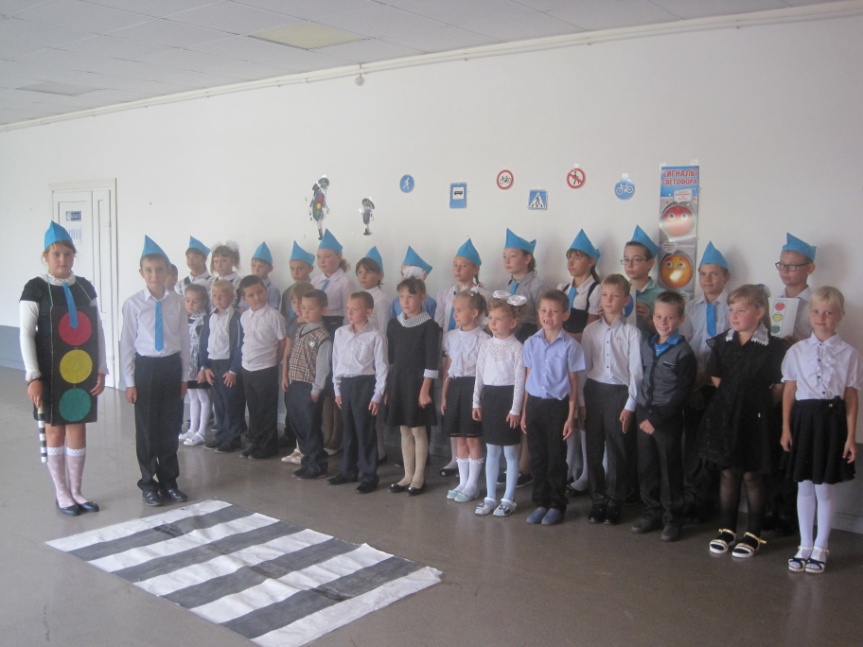 Список  школьного отряда юных инспекторов движения «Вираж».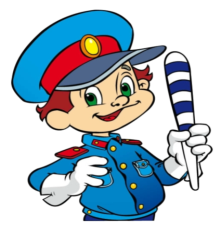 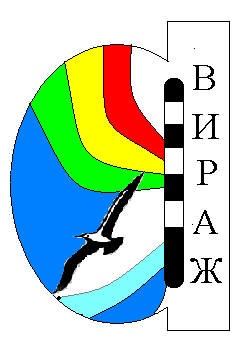 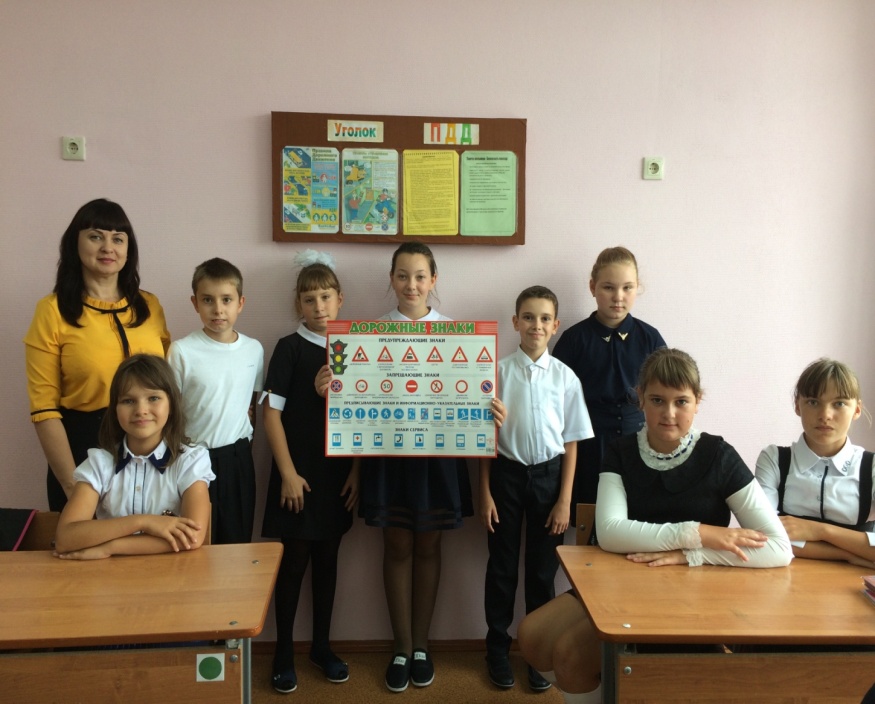 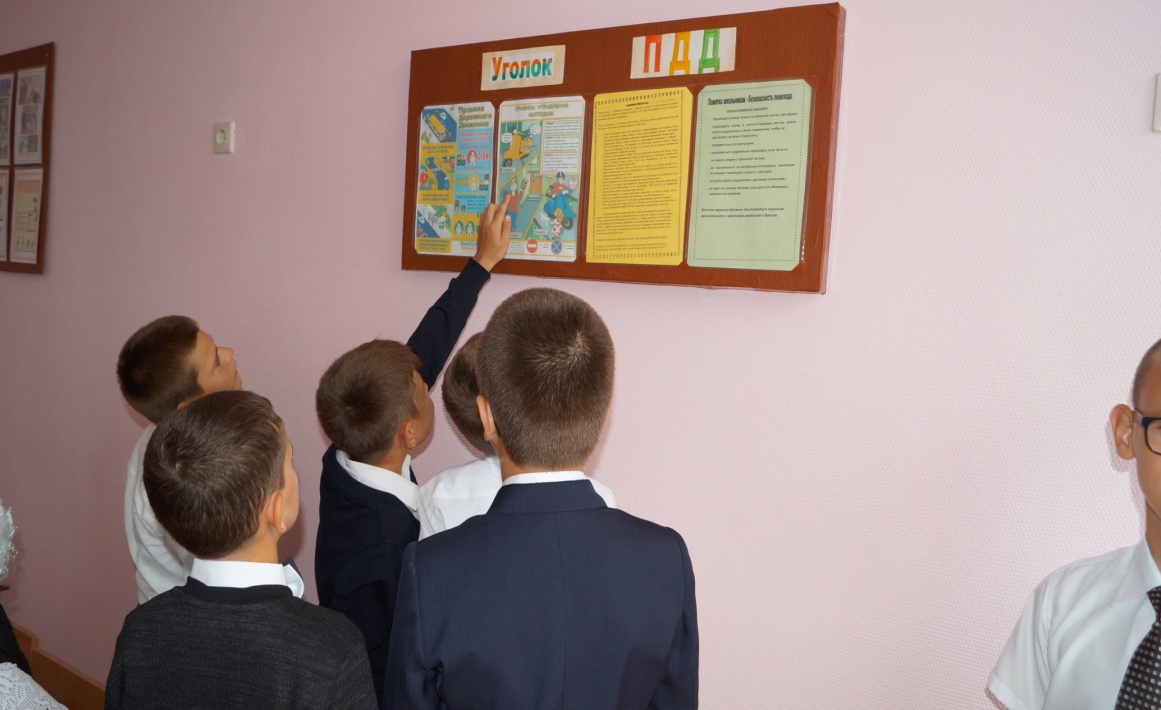 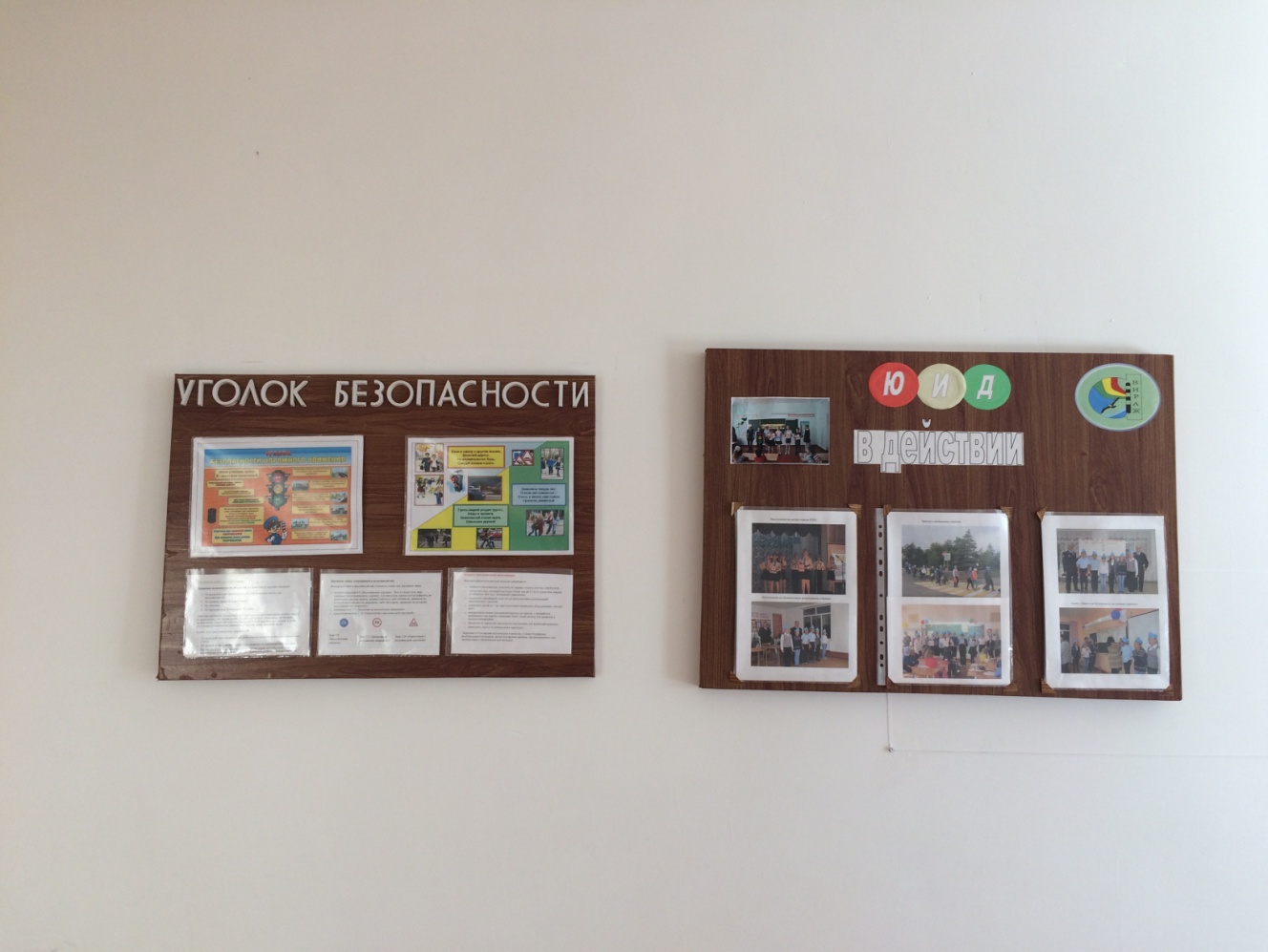 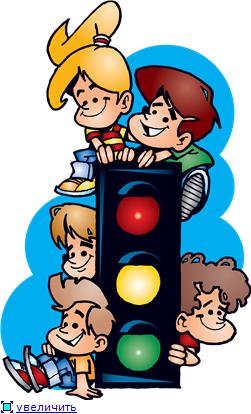 №  п/пФ.И.О. учащихся1Бондаренко Вадим Вадимович2Веремейцева Ксения Анатольевна3Галушкина Дарья Сергеевна4Галушкин Станислав Владимирович5Дерезин Дмитрий Андреевич6Донченко Екатерина Андреевна7Донченко Елена Юрьевна8Коваль Артём Дмитриевич9Крюкова Диана Михайловна10Матвеенко Алексей Иванович11Порываева Светлана  Алексеевна12Порываев Сергей Алексеевич13Рогальский Семён Юрьевич14Савенко Диана Сергеевна15Чмулёва Лилия Александровна